Summary:- More than 4 years of experience in UI/UX Design & HTML development of web & Mobile based applications – from static to dynamically driven and e-commerce solution sites. Expertise in conceptualizing, executing and managing projects for raising creative standards, designing and creating high-quality front-end websites including new web interfaces, internet related graphics and layouts.Experience in interaction with client to understand and conceptualize design requirement. Comprehensive problem solving abilities, team facilitator, zeal to perform in a fast paced environment and willingness to thrive for an award winning career.Education:- B.Sc. in Multimedia & Animation from MGU in collaboration with Arena Animation.
Skills:- 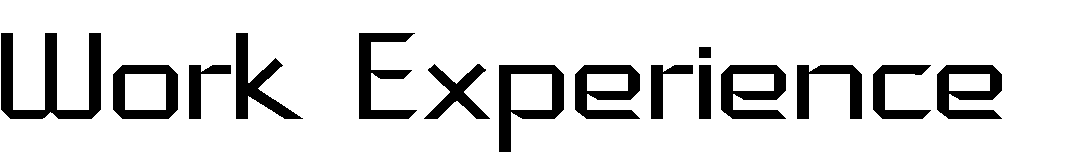 Currently I am working in Srijan Technologies as a Front-End Developer from 25 Jan 2016-Present.Previously I worked in Q3 Technologies as a Senior UI/UX Designer from 29 Oct 2012 to 22 Jan 2016.Prior to that I was in XLNC Team as a Graphic & Web Designer from 20 Jan 2012 to 27 Oct 2012.Recent Projects Name                : ProseMedia - http://www.prosemedia.comEnvironment 	  : Photoshop, HTML, CSS, SCSS, Drupal.Description      : This website is not responsive but compatible with all major browsers. It was the first project which was assigned to me after joining Srijan. Well working in this project was very interesting, as while working in this project I gained lot of experience & exposure to work using SCSS & Git. The time I started working on this project it had lots of bugs & issues that I had fixed. Well, evolved many skills while completing this project.
Name                : City of Federal Way - http://www.cityoffederalway.comEnvironment 	  : Photoshop, HTML and CSS3, Drupal.Description      : This website is full responsive & compatible with all major devices. One of the most well coded project & best one too. Well working in this project was very interesting, as while working in this project I gained lot of experience & exposure to theme implementation in Drupal. There were few mockups designs also created as per client requirements, HTML pages, UI issues fixing & many months of hard work is involved in completing this project.Name                : WA-DNR - http://www.dnr.wa.govEnvironment 	  : Photoshop, HTML and CSS3, Drupal.Description      : This website is full responsive & compatible with all major browsers. It also have content reading feature for inner pages. Overall we had faced many issues regarding UI distortion in devices, but finally it was completed & delivered to client successfully.  Basically, DNR is in partnership with citizens and governments, the Washington State DNR provides innovative leadership and expertise to ensure environmental protection, public safety, perpetual funding for schools and communities, and a rich quality of life.Name  	            : Liquidation Channel - http://www.liquidationchannel.comEnvironment 	  : Photoshop, HTML and CSS, PHPDescription      : Liquidation Channel, is a 24/7 home shopping and ecommerce business. With a more                  than 80 million household reach, Liquidation Channel is one of the fastest growing Jewelry and Lifestyle retail business in the US. The company mines and handcrafts many of the products sold on its TV networks. Name  	              : Your Voice Moneytor Pay - https://goo.gl/0AlzCtEnvironment 	  : Photoshop, HTML and CSS, PhonegapDescription      : Moneytor Pay is an Italian app which is designed & coded to be responsive for all android devices whether it’s a phone or a tab. This is a simple and affordable solution for buying vending machines in your office. This is the app that allows you to purchase products or charging keys via credit card. The system only works on those dealers who have the adhesive where this is the link: http://mpay.bitx.com Hobbies:-
Learn about new web technologies and trend.Declaration:- Here by I inform that all the information above is correct in my knowledge.  

	 	 	  	 	 	 	 	 	 	Nakul Rajput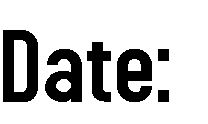 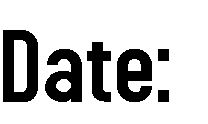 NAKUL RAJPUTFront-End DeveloperH.No-616/6 Ambedkar Colony,Email: nakulrajput@outlook.comBehind sec-7 H.B.C,Website: http://nakulrajput.comGurgaon, Haryana-122001Contact no.: +91-8802021685                    ● Adobe Dreamweaver  ● HTML ● JQuery	● Adobe Photoshop 	 ● CSS & SCSS ● WordPress Theming 	● Corel Draw 	 	 ● Bootstrap● Drupal Theming 	● Adobe Illustrator 	 ● RWD● Magento ThemingName                :Bile-tall - https://goo.gl/Hcig7CEnvironment   :PhotoshopDescription      :Bile-tall is an application used in Turkey, for domestic and international long-distance bus, or plane ticket to compare companies and prices on air tickets, & you can check the information that you want, you can choose the carrier company and the cheapest flights tickets instantly or you can buy or you can book the cheapest bus ticket.